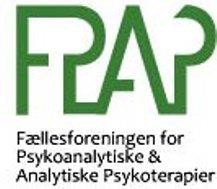 14. FÆLLESKONFERENCE18.-19. november 2022 på Liselund Møde- og Kursussted, SlagelseRelation og refleksionSkam Fælleskonferencen er et mødested for alle med interesse for psykodynamisk tænkning. Opmærksomheden på betydningen af relationer er øget de senere år, og i den sammenhæng opstår spørgsmålet om det ubevidstes realitet og manifestationer i tænkning, i kultur og i bred terapeutisk praksis. Fælleskonferencerne har været grobund for og fortsat inspiration til, hvordan psykoanalytisk tænkning kan etableres og udbredes i praksis f.eks. på psykoterapeutiske uddannelser, i psykiatrien, PPR, konsulent-verdenen, privat praksis, socialområdet, almen praksis og indenfor teologi, kunst og musik.På Fælleskonferencen 2022 er temaet Skam. Temaet er inspireret af sidste års tema om hemmeligheder og løgne, foreslået som en blandt flere gode ideer til dette års tema. Der vil blive præsenteret perspektiver, der ud fra psykologiske og filosofiske vinkler, uddyber hvordan skam lever og fungerer i den enkeltes psyke og i relationer mellem mennesker, og der vil blive inviteret til refleksion over, hvordan vi forholder os til skam i vores eget liv og i terapeutiske sammenhænge. Til at inspirere undersøgelse og refleksion på konferencen vil der være oplæg og workshops både ved repræsentanter for medlemsforeningerne og eksterne oplægsholdere med andre fagligheder.I lighed med tidligere fælleskonferencer vil der desuden være storgrupper, social dreaming og et aftenarrangement med en kreativ tilgang til emnet.Tid:Fredag 18. november kl. 9.30 – lørdag 19. november kl.13.15Pris:Konference med overnatning kr. 2400,- Konference uden overnatning kr. 1900,-For studerende fra uddannelserne i Fællesforeningen:Konference med overnatning kr. 1700,- Konference uden overnatning kr. 1500,-Der er et begrænset antal værelser til overnatning, så hurtig tilmelding anbefalesTilmelding:Senest d. 21. oktober 2022 pr. mail mærket ”Fælleskonference” til ramsingpeter@dadlnet.dk. Gør opmærksom på, hvis der ikke ønskes overnatning, ønskes vegetarkost, mulighed for deling af dobbeltværelse og/eller andre særlige ønsker. For studerende medsendes dokumentation fra uddannelsen.Betaling:Senest d. 21. oktober 2022 til FPAPs konto i Nordea, reg.nr. 1436 kontonr. 7554190434. Angivnavn og ”Fælleskonference”.Bed om elektronisk faktura i tilmeldingen, hvis din arbejdsplads skal betale, er en offentlig virksomhed og ønsker elektronisk faktura. Angiv arbejdspladsens navn, adresse, EAN-nummer og evt. reference.Program for 14. FÆLLESKONFERENCEFredag d. 18. november
9.30-10.00 		Ankomst, kaffe og rundstykker10.00-10.30 	Velkomst og præsentation af deltagernev/ Planlægningsgruppen
10.30-11.30 Fælles oplæg: Skam er en uundgåelig og uundværlig faktor for samvær og nærvær
Lars J. Sørensen, cand.psych., specialist og supervisor I psykoterapiThe noble art of losing facemay one day save the human raceand turn into eternal meritwhat weaker minds would call disgrace		Kumbel: GrukDet kan virke skæbnesvangert at tabe ansigt og stå blottet, skamfuld – og vanæret. Men reelt er vi pinligt overfladiske, når vi hele tiden finder det nødvendig at gemme os for os selv og hinanden. Den dag, hvor vi alternativt tør lade maskerne falde, kan vi måske ikke blot redde os selv, men også hinanden og endog hele verden.11.30-12.00 		Pause12.00-13.00Fælles oplæg: SKAM- som det kan ses fra  en teologisk og jungiansk synsvinkelHenriette Heidi Jørgensen, jungiansk analytiker, Doctor of Philosophy in Psychoanalytical Studies (PhD) og cand.theol 
I dette foredrag vil jeg forsøge at lade det teologiske og det psykologiske belyse hinanden. Psykologisk anskuet er det moderne menneske mere præget af skam end skyld (Kohut). Hvordan kan man i teologien med udgangspunkt i det formulere forestillingen om syndernes forladelse. Omvendt kan man overveje om denne forestilling om syndernes forladelse har noget at sige i en tid, der plages af kravet om perfekthed, og hvordan det kan se ud, hvis man implementerer det i en psykologisk tankeverden
13.00-14.15		Frokost14.15--15.45 Parallelsessioner, workshops:Terapeutens skam og skam i terapi, 
Lars Bo Jørgensen, cand.psych. og gruppeanalytiker
Hvordan dukker skam op i terapien hos terapeuten? Hvordan påvirker patientens skam terapeuten?  
I denne workshop vil der være mulighed for, at reflektere over terapeutens/konsulentens skam, og hvordan det håndteres. Skam er ofte uartikuleret, og det kræver mod at afsløre skamfølelser både hos klienter og terapeuter/konsulenter. Workshoppen vil blive indledt med at kort oplæg, hvorefter deltagerne arbejder med egne erfaringer ud fra metoden: ”Spiralsamtale”. Vi sidder i en spiral og den enkelte kan dele tanker, som ikke bliver diskuteret eller kommenteret af de øvrige workshopdeltagere. Der afsluttes med en kort fællesrefleksion.   
Socioanalytisk gruppesupervision og praksisforskningsmetodik  
Arne Vestergaard, cand. psych, jungiansk analytiker
Hvilke oplevelser og erfaringer førte til ideen til socioanalytisk gruppesupervision? Hvad er det, og hvad emergerede gennem forskningsprojektet? Hvilke perspektiver er der i forhold til konferencens tema? Den socioanalytiske tilgang til gruppesupervision bygger på nogle af de samme antagelser som ligger bag ”social dreaming”. De der kender til disse metoder, kan udskifte drømme med ”sager” – så er meget af det særlige ved den socioanalytiske tilgang til gruppesupervision allerede karakteriseret. Det er supervision i, af og ved gruppen, som det udtrykkes i den gruppeanalytiske tradition. Fra et jungiansk perspektiv vil vi med denne tilgang opfatte det udvalg af sager som fremlægges som manifestationer af en symbolsk orden i det faglige felt – sagerne lægges frem fordi de på det tidspunkt hvor gruppesupervisionen finder sted, er det ”bedst mulige udtryk for en endnu delvis ukendt” emergerende psykologisk sandhed om arbejdet og dets kontekst. Det er ved at holde alle cases i bevidstheden samtidigt at det vi i den jungianske tradition kalder den transcendente funktion, kan blive aktiveret og muliggøre at nye affektbilleder og metaforer kan dukke op.15.45-16.15 		Pause 16.15-17.30 StorgruppeStorgruppeleder Peter Ramsing, overlæge, diplomeret gruppeanalytiker 18.00-19.30 		Middag19.30-? … Og nu til noget helt andet – Dialog og refleksion over konferencens tema i relation til 2 afsnit af ”Klovn”, som først visesLørdag d. 19. november8.30-9.45 Social Dreaming Under ledelse af Arne Vestergaard, cand. psych, jungiansk analytiker
9.45-10.00	Pause10.00-11.15: Fælles oplæg: En legende omgang med traumer – Skam i legeterapil
Cathrine Kingo, cand.psych. og legeterapeut

Barnet ved ikke, at det skammer sig – det føler blot skammen, og forsvarer sig mod den. Skammen har på den måde flere niveauer, men den dybeste skamfølelse kommer af at det omsorgssvigt, der ligger i at blive afvist og overladt til sig selv som lille. Men også børn udsat for seksuelle overgreb bærer på en dyb og ødelæggende skamfølelse. Så hvornår er skammen en del af den sunde udvikling, og hvornår vokser den sig stor og ødelæggende? Hvordan viser den smertefulde skam sig i legeterapi med børn udsat for omsorgssvigt og seksuelle overgreb? Hvad gør skammen ved terapeuten? Og hvordan skaber vi heling i et barn, der skammer sig over at være blevet traumatiseret?
Oplægget efterfølges af fælles dialog/refleksion

11.15-11.45 		Pause11.45-13.00 StorgruppeStorgruppeleder Peter Ramsing, overlæge, diplomeret gruppeanalytiker13.00-13.15 		Afrunding i plenum v/ Planlægningsgruppen13.15 		“Løs snak” og sandwich